Часть VI ТЕХНИЧЕСКАЯ ЧАСТЬ ИЗВЕЩЕНИЯ Техническое задание на выполнение работ по изготовлению брендированной сувенирной продукцииПредмет договора: выполнение работ по изготовлению брендированной сувенирной продукции.Характеристики и объем работ: Работы выполняются иждивением Подрядчика.  Доставка и разгрузка осуществляются силами и за счет Подрядчика по адресу Заказчика: г. Москва, ул. Мясницкая, д. 13, стр.18.Подрядчик выполняет работы по изготовлению брендированной сувенирной продукции в соответствии со сметой:Сроки выполнения работ:  Дата начала выполнения работ: дата заключения договора.Дата завершения выполнения работ: в течение 5 (пяти) недель с даты перечисления аванса.Требования к результатам работ, порядок согласования: Результатом выполненных работ является сувенирная брендированная продукция, изготовленная и доставленная в соответствии с условиями настоящего технического задания.Подрядчик представляет на согласование Заказчику по электронной почте дизайн-макет размещения логотипа на всех типах сувенирной продукции в течение 5 (пяти) рабочих дней с даты заключения договора. Заказчик согласовывает дизайн-макет/направляет комментарии в течение 3 (трех) рабочих дней. В случае необходимости доработка дизайн-макета осуществляется Подрядчиком в течение 2 (двух) рабочих дней с даты поступления комментариев Заказчика.Подрядчик до доставки первой партии каждого типа сувенирной продукции представляет на утверждение Заказчику 1 (один) сигнальный образец. Согласование осуществляется по электронной почте. Порядок оплаты: 1-й платежный этап: Заказчик перечисляет денежные средства в объеме 70% (семьдесят) процентов Цены Договора, в том числе НДС 18% (если применимо), в течение 10 рабочих дней с даты подписания договора на основании счета Подрядчика;2-й платежный этап: оплата оставшихся 30% (тридцать) процентов Цены Договора, в том числе НДС 18% (если применимо), осуществляется Заказчиком в течение 15 (пятнадцати) рабочих дней с момента подписания Сторонами документов, подтверждающих сдачу-приемку выполненных работ.№ Наименование ОписаниеОписаниеКол-во Стоимость за единицу, включая все налоги и сборы, руб.:Итого, включая все налоги и сборы, руб.:1ЖИЛЕТЫSTAN WINTER Цвет: черный/синийЖенскиеXS – 20 штукS – 20 штукM – 15 штукL – 5 штукИтого: 60 штукМужскиеS – 25 штук
M – 40 штук
L – 35 штук
XL – 65 штук
XXL – 5 штукИтого: 170 штукВышивка или шеврон с лого «ФРИИ»Место нанесения: грудь, слеваРазмер лого 55х15,4 ммЦветность: 1 (пантон White)Упаковка: 1шт/пакетФасовка: по размерам (не смешивать разные размеры в коробке)Маркировка на коробке: Изделие/пол/размер/количество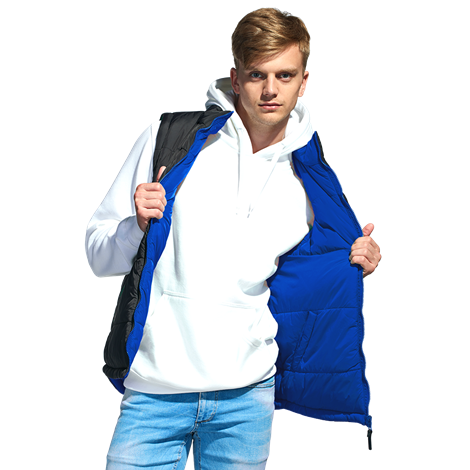 2302ТОЛСТОВКИSTAN STYLE, STAN STYLE WOMENЦвет: бирюза/серыйЖенскиеXS – 25 штукS – 30 штукM – 30 штукL – 15 штукИтого: 100 штукМужскиеS – 40 штук
M – 60 штук
L – 60 штук
XL – 35 штук
XXL – 5 штукИтого: 200 штукНанесение лого «Born to be ФРИИ», шелкография, Цветность: 1+1 (пантон White)Размер лого:грудь 100х28мм             спина 290х240ммУпаковка: 1штука/пакет Фасовка: по размерамМаркировка на коробке: Изделие/пол/размер/количество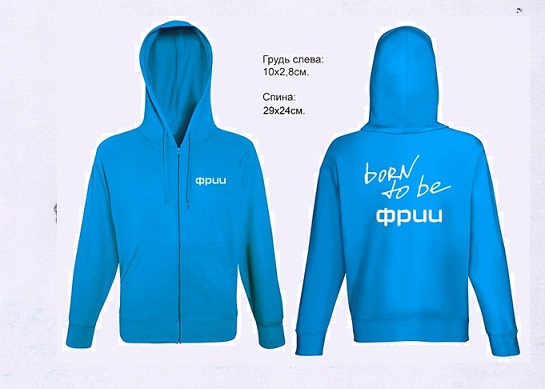 3003ТЕРМОКРУЖКА Gems Blue Topaz, синий топазЕмкость 470 мл
Размер: высота 21,3 см; диаметр 7 см
Материал: металл; пластик
Вес: 350 г
Метод нанесения лого «ФРИИ»: лазерная гравировка без чернения
Размер лого: 35,0 х 9,8 ммУпаковка: 1штука/коробочкаМаркировка на транспортной коробке: Изделие/количество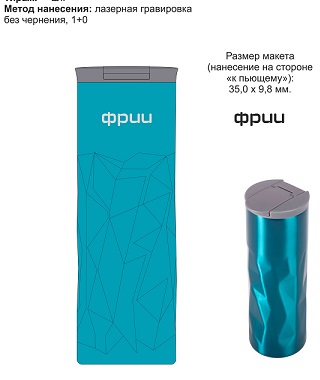 200ИТОГО, включая все налоги и сборы, руб.:ИТОГО, включая все налоги и сборы, руб.:ИТОГО, включая все налоги и сборы, руб.:ИТОГО, включая все налоги и сборы, руб.:ИТОГО, включая все налоги и сборы, руб.:ИТОГО, включая все налоги и сборы, руб.:ИТОГО, включая все налоги и сборы, руб.: